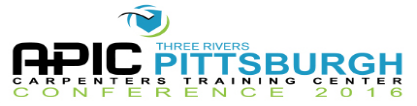 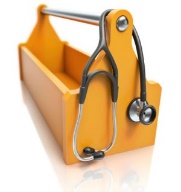 Expanding Your Infection Prevention Toolbox
October 7, 2016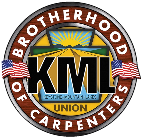 Keystone+Mountain+Lakes RegionalCouncil of Carpenters – Training CenterExpanding Your Infection Prevention Toolbox
October 7, 2016Keystone+Mountain+Lakes RegionalCouncil of Carpenters – Training CenterExpanding Your Infection Prevention Toolbox
October 7, 2016Keystone+Mountain+Lakes RegionalCouncil of Carpenters – Training CenterExpanding Your Infection Prevention Toolbox
October 7, 2016Keystone+Mountain+Lakes RegionalCouncil of Carpenters – Training CenterExpanding Your Infection Prevention Toolbox
October 7, 2016Keystone+Mountain+Lakes RegionalCouncil of Carpenters – Training CenterExpanding Your Infection Prevention Toolbox
October 7, 2016Keystone+Mountain+Lakes RegionalCouncil of Carpenters – Training Center